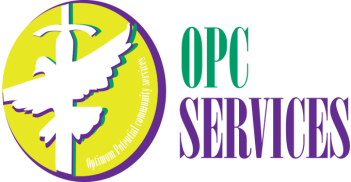 By signing this form, I certify that my _________________ has discussed the content of the Handbook with me, including HIPPA, Consent for Treatment, Client’s Right, Grievance procedures, Confidentiality, and copy of this Handbook that has been given to me. Client’s Name: ______________ Signature: ______________   Date: _________Parents/Guardian’s Name: ____________  Signature: _____________ Date: _____OPCS Staff Name: ________________ Signature: _____________ Date: _______ 